VALUE-ORIENTED MANAGEMENT OF DIGITALIZATION IN HIGH-TECH PROJECTSS. Bushuyev 1*, K. Piliuhina 2, Ch. Elams 3Bushuyev Sergiy  Doctor of Sciences, Professor, Kyiv National University of Construction and Architecture, Head of project management department, Kyiv, UkrainePiliuhina Kateryna  Project manager, European Nuclear Education Network, Brussels, BelgiumElams Chetin  PhD, Professor Gazi University, Ankara, Turkey.© S. Bushuyev, K. Piliuhina, Ch. Elams, 2023Abstract. As organizations increasingly embrace digitalization to enhance their operations and competitiveness, high-tech projects play a pivotal role in driving innovation and technological advancements. This paper explores the significance of value-oriented management in the context of digitalization within high-tech projects. The research focuses on understanding how organizations can effectively leverage digital technologies to create value, mitigate risks, and optimize project outcomes. The study employs a multidisciplinary approach, drawing on principles from project management, technology management, and strategic management. It investigates the integration of digital technologies, such as artificial intelligence, Internet of Things, and data analytics, into high-tech projects and assesses their impact on project value creation. Through a comprehensive review of literature, case studies, and interviews with industry experts, the paper identifies key success factors and challenges associated with managing digitalization in high-tech projects. The concept of value-oriented management is examined in depth, emphasizing the need for a holistic framework that aligns project goals with organizational objectives. The paper introduces a model for value assessment, encompassing both tangible and intangible aspects, to guide decision-makers in evaluating the effectiveness of digitalization efforts in high-tech projects. Furthermore, the research explores the role of leadership, organizational culture, and stakeholder engagement in fostering a value-oriented approach to digitalization. It highlights the importance of creating a conducive environment that encourages collaboration, innovation, and adaptability to navigate the dynamic landscape of high-tech projects. The findings of this study contribute to the theoretical understanding of value-oriented management in the context of digitalization within high-tech projects. Practical implications and recommendations are provided for project managers, executives, and policymakers seeking to enhance the success of digital initiatives in the high-tech sector. Ultimately, the paper aims to provide insights that can guide organizations in maximizing the value derived from their digitalization efforts in the rapidly evolving landscape of high-tech projects.Keywords: Digitalization, High-tech projects, Value-oriented management, Project management, Value creationIntroductionIn the contemporary landscape of rapid technological advancement and digital transformation, high-tech projects stand as the vanguards of innovation, driving organizations towards increased efficiency, competitiveness, and growth. As industries across the globe embrace digitalization, the management of high-tech projects becomes a critical focal point for ensuring successful integration and realization of value. This introduction sets the stage for an exploration into the intricacies of value-oriented management within the context of digitalization in high-tech projects.The convergence of advanced technologies, such as artificial intelligence, the Internet of Things (IoT), and data analytics, has propelled high-tech projects into uncharted territories. The dynamic nature of these projects necessitates a comprehensive and adaptive management approach that goes beyond traditional project management methodologies. In this context, value-oriented management emerges as a guiding principle that seeks to align digitalization efforts with the overarching goals of the organization, emphasizing the creation of tangible and intangible value.The digitalization of high-tech projects not only presents unprecedented opportunities but also introduces a myriad of challenges. Organizations grapple with issues ranging from risk mitigation in the face of evolving technologies to the seamless integration of digital tools into existing workflows. Recognizing these complexities, this research endeavors to delve into the multifaceted dimensions of value-oriented management, offering insights into how organizations can navigate the digital landscape to maximize the benefits of their high-tech endeavors.This study adopts a multidisciplinary lens, amalgamating perspectives from project management, technology management, and strategic management to construct a holistic framework for value assessment. By synthesizing theoretical insights, real-world case studies, and expert interviews, the research aims to distill key success factors and illuminate potential pitfalls in the pursuit of value through digitalization in high-tech projects.The subsequent sections will unfold the layers of value-oriented management in digitalization, exploring the integration of cutting-edge technologies, evaluating project outcomes, and delineating the role of leadership and organizational culture in fostering a conducive environment for value creation. Through this exploration, the paper aspires to offer practical guidance for project managers, executives, and decision-makers engaged in high-tech projects, contributing to the broader discourse on effective digitalization strategies in the ever-evolving landscape of technology-driven initiatives.Digitalization supports production value creation logic in construction, but creates challenges for project value creation logic by hindering mutual adjustment in practices, and commodifies information, shifting coordination contexts and affecting management and policy The paper presents a Value Management Framework for Green Digital Marketing projects, integrating value processes and techniques, and addressing risk inherence, aiding decision-making and addressing uncertainty related to digitalization and sustainability. Digital technologies can enhance strategic execution and value-driven process management by enhancing business processes and enhancing strategic alignment Digitalization-driven service marketing can increase relative profitability by promoting value co-creation and resource integration, leading to cost-efficient co-creation services Digitalization transforms corporate people management, with meaningfulness, communication, and cooperation being key to business sustainability, regardless of the company's size, focus, or performance Digital service innovation projects face four main challenges: shared objectives, joint design, project management across organizational boundaries, and combining agile organizing approaches Digital orientation is a new strategic orientation construct that captures an organization's approach to digital innovation and transformation initiatives, and is linked to firm performance in large US firms The article is dedicated to the study of impact of a BANI-world conditions to implementation of the high technology industrial projects and in particular of the nuclear industry projects. The purpose of the article is to analyze tendencies of changes of different factors related to the high technology nuclear project implementation against the changing conditions of the environment. The object is the project management methodologies in the BANI environment. This study clarifies the terms Business Model Innovation, Adaptation, and Evolution to better align their evolution with strategic value appropriation in a VUCA environment Conceptual model of researchIn the digital era, the value of created high-tech products must be harmonized, taking into account all its key aspects. Responsibility becomes the highest priority for businesses, so the commercial value of products based on new technologies is no longer the primary decision-making criterion. If certain aspects of the value of such products raise doubts and cannot be acceptable in light of modern requirements, there is a need to modify the products to ensure value harmonization.Thus, the task of evaluating value, considering its multi-aspect nature in the digital era, emerges as the first step in deciding on the acceptability of new products based on emerging technologies. The diagram in Fig. 1 illustrates the concept of evaluating the value of AI products in the processes of its harmonization.Within the realm of high-tech projects, the effective leverage of digital technologies is a pivotal factor in determining the success and impact of these initiatives. Digital technologies, ranging from artificial intelligence to the Internet of Things and data analytics, offer organizations unprecedented opportunities to create value across various dimensions. This section provides a deeper exploration into how organizations can strategically harness these technologies to enhance their value propositions. Structure of conceptual model values creation presented on Fig. 1.The acceptance of evaluation aspects is not equivalent, leading to the need for establishing a priority system. Any evaluation is meaningless without the establishment of permissible levels, so permissible levels should be set for each direction (evaluation point) of value. If the components of value fall below permissible levels, the high-tech product requires specific modifications in this context to ensure value harmonization. If all components of the value of a high-tech product meet the minimum permissible thresholds, then this product can be introduced to the market.Figure 1- “Structure of conceptual model values creation and migration”The triangle connecting the elements of the model with arrows determines the complementary values of the system.To assess value in the digital age, it is proposed to use the following formula:								(1)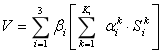 where - total value,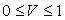  - priority of each element of structure (individual, business, social),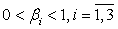  - priority of aspects per each element (Table 1);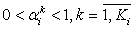  number of value aspects for each direction;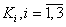 According to the generally accepted approach for priorities (weights), the following conditions must be met:,                                                                       (2)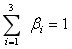 .                                                               (3)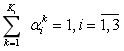  assessment of the value of a product from the point of view of each aspect of value is established by expert means (which gives a rather subjective view, taking into account the characteristics of experts), or, which is the most rational, is assessed by artificial intelligence, which must have some basis for comparison and comparison in the form of a set of judgments reflecting the attitude of modern humanity to certain aspects of digital technologies and high-tech products. 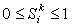 Taking into account the three directions of value assessment individual, society and business, it is not even the final assessment of value that is of greater interest, but its three components: 					(4)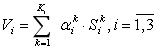 The assessment of priorities was formed in Table 1 based on the assessment of the average value of 14 experts in the field of high-tech projects.Table 1-“Key aspects, organizations can navigate the complexities of digitalization in high-tech projects and proactively work”Sourse: authorsBy addressing these aspects, organizations can navigate the complexities of digitalization in high-tech projects and proactively work towards creating tangible and sustainable value. The subsequent sections of this research will delve into specific case studies, theoretical frameworks, and practical insights to further elucidate the strategies and considerations associated with value-oriented management in the digital age.ConclusionIn conclusion, the dynamic landscape of high-tech projects necessitates a strategic and value-oriented approach to digitalization for organizations to thrive in the face of technological disruption and rapid innovation. This research has delved into the multifaceted dimensions of managing digitalization in high-tech projects, emphasizing the imperative of creating tangible and intangible value. The strategic integration of digital technologies emerged as a cornerstone for success, with organizations being urged to align their digitalization efforts with overarching business strategies. The effective leverage of technologies such as artificial intelligence, the Internet of Things, and data analytics was identified as a key driver for enhancing operational efficiency, fostering innovation, and ultimately creating value across various facets of high-tech projects.A user-centric design approach and the adoption of agile methodologies were underscored as critical elements in ensuring that digital solutions not only meet the evolving needs of end-users but also adapt to the rapidly changing technological landscape. Moreover, the establishment of robust data analytics capabilities emerged as a linchpin for informed decision-making, providing organizations with the insights needed to optimize processes and uncover new avenues for value creation. The research also highlighted the importance of risk mitigation strategies, as the integration of digital technologies introduces inherent risks such as cybersecurity threats and technological obsolescence. Organizations were encouraged to adopt a proactive stance in addressing these challenges to safeguard against potential disruptions to high-tech projects.Collaborative ecosystems were identified as an avenue for amplifying the value derived from digital initiatives, emphasizing the need for organizations to engage with external partners, suppliers, and competitors in a mutually beneficial manner. As organizations embark on their digitalization journeys within the high-tech landscape, the establishment of measurable key performance indicators (KPIs) was advocated to gauge the success of digital initiatives and ensure alignment with overarching business objectives. In practical terms, this research contributes valuable insights and recommendations for project managers, executives, and decision-makers engaged in high-tech projects. By adopting a value-oriented management approach, organizations can navigate the complexities of digitalization, capitalize on emerging opportunities, and position themselves as leaders in the rapidly evolving high-tech sector.In essence, the value-oriented management of digitalization in high-tech projects is not merely a strategy; it is a dynamic mindset that empowers organizations to embrace change, foster innovation, and create sustainable value in an era defined by technological advancements. As the high-tech landscape continues to evolve, organizations that prioritize value-oriented management will be better positioned to navigate uncertainties, capitalize on opportunities, and emerge as trailblazers in the digital age.The further researchThe conclusion of this research suggests several avenues for further exploration and investigation in the realm of value-oriented management of digitalization in high-tech projects. Here are potential areas for future research:Long-Term Impact Assessment.Conduct longitudinal studies to assess the long-term impact of digitalization efforts on high-tech projects. Understanding how value creation evolves over time can provide insights into the sustainability of digital strategies.Cross-Industry Comparative Analysis.Explore how value-oriented management principles vary across different high-tech industries. Comparative analyses can uncover industry-specific challenges, success factors, and best practices in managing digitalization.Ethical Considerations in Digitalization.Investigate the ethical implications of digitalization in high-tech projects. This could include issues related to privacy, security, bias in AI algorithms, and the ethical use of data. Understanding and addressing these concerns are crucial for responsible digitalization.Cultural Impact on Digitalization.Examine the influence of organizational culture on the success of digitalization initiatives in high-tech projects. Cultural factors, such as openness to innovation, risk tolerance, and collaboration, can significantly impact the effectiveness of digital strategies.Human-Centric Approaches.Explore methodologies and frameworks that prioritize the human element in digitalization. This could include studies on the impact of digitalization on the workforce, the role of employee training and development, and strategies for managing the human side of technological change.Global Perspectives on Digitalization.Investigate how digitalization strategies and value-oriented management practices vary in a global context. Factors such as regulatory environments, cultural differences, and market conditions can influence the implementation and outcomes of high-tech projects.Dynamic Risk Management Strategies.Research innovative and dynamic risk management strategies tailored to the ever-evolving landscape of high-tech projects. This could include adaptive risk assessment frameworks and real-time risk mitigation approaches.Collaborative Innovation Networks.Explore the formation and dynamics of collaborative innovation networks in the high-tech sector. Understanding how organizations collaborate and share resources to drive innovation can provide insights into ecosystem-based value creation.Integration of Emerging Technologies.Investigate how the integration of emerging technologies, beyond the current state, impacts value creation in high-tech projects. This could include the exploration of blockchain, quantum computing, and other cutting-edge technologies.Post-Implementation Challenges.Examine challenges that organizations face after the implementation of digitalization in high-tech projects. This could include issues related to system maintenance, upgrades, and ensuring the ongoing relevance of digital strategies.By delving into these areas, researchers can contribute to a deeper understanding of the complexities and nuances surrounding the value-oriented management of digitalization in high-tech projects. This continued exploration is essential for guiding organizations in optimizing their digitalization efforts and staying at the forefront of technological innovation.REFERENCEBlštáková J., Joniaková Z., Jankelová N., Stachová K. & Stacho Z. (2020). Reflection of Digitalization on Business Values: The Results of Examining Values of People Management in a Digital Age. Sustainability. https://doi.org/10.3390/su12125202.Bushuyev S., Piliuhina K., Elams Chetin (2023"Transformation of values of the high technology projects from a VUCA to a BANI environment model", Innovative Technologies and Scientific Solutions for IndustriesNo. 2 (24P. 25–44. https://doi.org/10.30837/ITSSI.2023.24.025Çıdık M. & Boyd D. (2022). Value implication of digital transformation: the impact of the commodification of information. Construction Management and Economics, 40903917. https://doi.org/10.1080/01446193.2022.2033287.Kindermann B., Beutel S., Lomana G., Strese S., Bendig D. & Brettel M. (2020). Digital orientation: Conceptualization and operationalization of a new strategic orientation. European Management Journal. https://doi.org/10.1016/j.emj.2020.10.009.Kirchmer M. (2017). Digital Technologies for Process Execution. 4765. https://doi.org/10.1007/978-3-319-51259-4_3.Kuula S., Haapasalo H. & Tolonen A. (2018). Cost-efficient co-creation of knowledge intensive business services. Service Business12779808. https://doi.org/10.1007/S11628-018-0380-Y.Peñarroya-Farell M. & Miralles F. (2021). Business Model Dynamics from Interaction with Open Innovation. Journal of Open Innovation: Technology, Market, and Complexity. https://doi.org/10.3390/JOITMC7010081.Simonsson J. & MagnussonM. (2018). Collaboration Challenges in Digital Service Innovation Projects. Int. J. Autom. Technol12499506. https://doi.org/10.20965/ijat.2018.p0499.Zaidouni A. & Idrissi M. (2019). A VALUE MANAGEMENT FRAMEWORK FOR GREEN DIGITAL MARKETING PROJECT.  045662. https://doi.org/10.33564/ijeast.2019.v04i08.009.№Name of aspectExplanationPriority(1-10)1Strategic Integration of Digital Technologies.Organizations must strategically identify and integrate digital technologies that align with their overall business strategy and objectives. A thoughtful evaluation of how specific technologies can enhance operational efficiency, product/service innovation, and customer experience is crucial.82Value Proposition AlignmentDigitalization efforts should be directly tied to creating value for both the organization and its stakeholders. Understanding the specific needs and expectations of customers, employees, and other relevant stakeholders is essential for tailoring digital solutions that truly add value.93Agile Implementation Strategies.High-tech projects often operate in fast-paced, dynamic environments. Agile methodologies can be instrumental in adapting to changing requirements and technologies. Incremental implementation allows organizations to continuously assess and adjust their strategies based on real-time feedback.84Data-Driven Decision Making.The abundance of data generated through digital technologies provides organizations with valuable insights. Establishing robust data analytics capabilities enables informed decision-making, helping organizations identify trends, optimize processes, and uncover new opportunities for value creation.75User-Centric Design.Prioritizing user experience is paramount. Whether developing new products, services, or internal systems, a user-centric design approach ensures that digital solutions resonate with end-users, enhancing overall satisfaction and adoption rates.76Risk Mitigation StrategiesThe integration of digital technologies introduces inherent risks such as cybersecurity threats and technological obsolescence. Organizations must proactively implement robust risk mitigation strategies to safeguard against potential disruptions.67Collaborative Ecosystems.Leveraging digital technologies often involves collaboration with external partners, suppliers, and even competitors. Building collaborative ecosystems can amplify the value derived from shared resources, knowledge, and innovation.78Measurable Key Performance Indicators (KPIs).Establishing clear and measurable KPIs is essential for assessing the success of digitalization efforts. KPIs should align with overarching business objectives and provide a quantifiable means of evaluating the value generated through digital initiatives.8